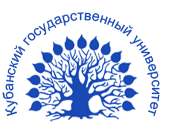 «Согласовано»                                                                                        «Утверждаю»          Декан факультета                                                                                   Ректор ГБОУ ВО управления и психологии                                                               «Кубанский государственный                                                                                                                                университет»   ______Ждановский А.М.                                                                     __________Астапов М.Б.  «___»___________2016 г.                                                                     «___»___________2016 г.ПОЛОЖЕНИЕо I Всероссийской профильной социально-гуманитарнойолимпиаде школьников «Развитие социального пространства России»1. Общие положения1.1. Настоящее Положение определяет условия, организацию деятельности и требования к определению результатов I Всероссийской профильной социально-гуманитарной олимпиаде школьников «Развитие социального пространства России» (далее – Олимпиады).1.2. Организаторами Олимпиады являются кафедра социальной работы, психологии и педагогики высшего образования ГБОУ ВО «Кубанский государственный университет».1.3. Разработка олимпиадных заданий осуществляется профессорско-преподавательским составом кафедры социальной работы, психологии и педагогики высшего образования ГБОУ ВО «Кубанский государственный университет». Содержание заданий Олимпиады соответствует содержанию основных учебных предметов социально-гуманитарного направления (профиля), изучаемым в школе: русский язык, литература, обществознание, право, проектная деятельность, но не сводится к какому-то одному из них. Задания носят деятельностный и междисциплинарный характер, предполагают представление участниками Олимпиады творческого продукта.1.4. Олимпиада проводится в ГБОУ ВО «Кубанский государственный университет» в сроки с 1 по 15 апреля 2016 года. Прием заявок и конкурсных материалов для участия в Олимпиаде осуществляется в с 1 по 5 апреля 2016 г. в электронной форме, по адресу: ovsep86@mail.ru. 1.5. Непосредственное руководство Олимпиадой осуществляет организационный комитет, формируемый ее Организаторами.2. Цели и задачи2.1. Цели: содействие становлению у учащихся ценностей патриотизма, социальной инициативы и ответственности, формирование у школьников активной гражданской позиции, их вовлечение в общественно-полезную социальную деятельность, содействие личностно-профессиональному самоопределению.2.2. Задачи:- содействие социальной адаптации, формированию патриотических чувств и гражданской ответственности школьников;- развитие социально-гуманитарного направления (профиля) среднего образования;- повышение интереса школьников к изучению социально-гуманитарных дисциплин;- привлечение внимания школьников к решению актуальных проблем развития социального пространства России;- содействие освоению учащимися умений поиска, обработки и анализа информации, обсуждения и выбора путей решения проблемы, эффективного сотрудничества в команде;- приобретение учащимися умений социального сотрудничества с группами граждан, различными уровнями власти и общественными организациями;- выявление и поддержка лучших ученических социальных проектов, социальных инициатив- осуществление оценки сформированности у учащихся социальных компетенций.3. Участники3.1. Участниками Олимпиады являются учащиеся образовательных организаций, реализующих общеобразовательные программы, независимо от их организационно-правовой формы и ведомственной принадлежности, в возрасте от 8 до 18 лет.3.2. Участие школьников в Олимпиаде осуществляется на добровольной основе с согласия родителей (законных представителей).4. Этапы проведения и организация деятельности по подведению итогов4.1. Олимпиада проводится в несколько этапов. В срок с 1 по 5 апреля 2016 г. участники направляют свои заявки и конкурсные материалы в Оргкомитет. 4.2. С 5 по 10 апреля проводится заочный этап Олимпиады, по итогам которого не позднее 11 апреля победители приглашаются для участия в очном этапе Олимпиады.4.3. Очный этап (тур) Олимпиады состоится 15 апреля с 10.00 до 15.00 в здании ГБОУ ВО «Кубанский государственный университет» по адресу: г. Краснодар, ул. Ставропольская, д. 149. 4.4. Подведение итогов Олимпиады и награждение победителей состоится 15 апреля на заключительном торжественном заседании Олимпиады.5. Особенности содержания олимпиадных заданий и критериев их оценки5.1. Олимпиада проводится по четырем самостоятельным направлениям (конкурсам): инновационный социальный проект, социальное эссе, социальный видеоролик, социальный плакат. Участник может направить материалы на все четыре направления Олимпиады (заочный этап), но принять участие не более, чем в двух конкурсах очного этапа (тура).5.2. На конкурс инновационных социальных проектов принимается электронная версия текста, объемом до 12 стр. (в виде файла Microsoft Word, кегль 14, формат А4, все поля – 2 см.), подготовленная группой учащихся от 1 до 5 человек. Текст включает в себя анализ проблемы на основе статистических данных, материалов СМИ, результатов социологических опросов, других материалов и отражает основной замысел проекта. Четыре основных раздела проекта: I. Актуальность проблемы. II. Сбор и анализ информации. III. Программа действий. IV. Реализация плана действий. На очном этапе обучающиеся демонстрируют 10-минутное выступление, с мультимедийным сопровождением в виде презентации – не более 20 слайдов.Экспертная оценка проектов осуществляется по следующим критериям: актуальность избранной проблемы и её социальная значимость; новизна, экономичность и реалистичность проекта; взаимодействие с социальными партнёрами, организациями и группами граждан; целесообразность шагов по реализации проекта; оригинальность и самостоятельность проекта.5.3. На конкурс творческих работ в жанре социального эссе принимаются электронная версия текста, объемом до 7 стр. (в виде файла Microsoft Word, кегль 14, формат А4, все поля – 2 см.), подготовленная одним автором. Эссе представляет собой вид письменной работы, имеющий характер научной или инновационной работы. В эссе представлен собственный взгляд на исследование (анализ) какой-либо проблемы, даны рекомендации, предложения по способам ее решения. Состоит из введения, основной части и заключения. Задача введения – обосновать актуальность темы, сформулировать проблему и выдвинуть пути ее решения. Содержание основной части раскрывается в 3-5 ключевых тезисах, раскрывающих основную идею. В заключении формулируются выводы. На очном этапе обучающиеся участвуют в устной дискуссии по темам эссе финалистов, в рамках «круглого стола». Каждый участник получает возможность на 7-минутное выступление и 3-х минутное обсуждение своей темы.Экспертная оценка эссе осуществляется по следующим критериям: актуальность избранной проблемы и её социальная значимость; новизна, оригинальность и самостоятельность эссе, целесообразность предлагаемых шагов по решению проблемы.5.4. На конкурс социальных видеороликов принимаются непродолжительные по времени (3-5 минут) видеосюжеты, представленные в формате MVF (медиа-видео-файл) вместе с заявкой. Видеоролик может быть создан как одним автором, так и группой до 5 человек. Каждый ролик направляется отдельным файлом (блоки не принимаются), при использовании музыкального сопровождения обязательно указывать автора музыки и текста. Представленные видеоролики должны отражать авторское видение и возможное решение социальных проблем. Работы, представленные на Конкурс, должны носить созидательный, позитивный, жизнеутверждающий характер. Основой работ является воздействие на человеческую личность с целью пробуждения способности реальными действиями содействовать созданию условий для решения имеющихся социальных проблем.Экспертная оценка видеоролика осуществляется по следующим критериям: актуальность избранной проблемы и её социальная значимость; новизна, оригинальность и самостоятельность материалов, целесообразность предлагаемых шагов по решению проблемы, эстетическая (художественная) ценность представленных материалов.5.5. На конкурс социальных плакатов принимаются изображения формата А2, представленные в виде фотографии на электронном носителе вместе с заявкой. Каждый плакат направляется отдельным файлом, сопровождается пояснительной запиской объемом до 3 стр. (в виде файла Microsoft Word, кегль 14, формат А4, все поля – 2 см.). Представленные плакаты должны отражать авторское видение и возможное решение социальных проблем. Работы, представленные на Конкурс, должны носить созидательный, позитивный, жизнеутверждающий характер. Основой работ является воздействие на человеческую личность с целью пробуждения способности реальными действиями содействовать созданию условий для решения имеющихся социальных проблем.Экспертная оценка социального плаката осуществляется по следующим критериям: актуальность избранной проблемы и её социальная значимость; новизна, оригинальность и самостоятельность творческого продукта, целесообразность предлагаемых шагов по решению проблемы, эстетическая (художественная) ценность представленных материалов.6. Дополнительные положения6.1. По результатам очного этапа (тура) Олимпиады определяются победители и призеры в каждом из видов конкурсов. Они награждаются дипломами победителей. Все участники, прошедшие в очный этап Олимпиады (финалисты конкурсов) награждаются дипломами лауреатов. Участники заочного этапа, не прошедшие в финал, получают сертификат участника Олимпиады. Координаторы от общеобразовательных организаций, научные руководители,  сопровождающие участников, награждаются Благодарственными письмами. 6.2. Работы, поданные на Конкурс, не рецензируются и не возвращаются. Поступление работ в оргкомитет Олимпиады расценивается как согласие автора на их возможную полную или частичную публикацию с соблюдением авторских прав.6.3. Претензии на присуждение/не присуждение призовых мест на Олимпиаде не принимаются, конфликтные комиссии по обжалованию решений жюри не создаются.6.4. По организационным вопросам обращаться к ответственным исполнителям по телефонам: Гомцян Овсеп Арамаисович – +7-988-603-60-00; Бондарев Петр Борисович – +7-918-446-46-27.Положение о I Всероссийской метапредметной социально-гуманитарной олимпиаде школьников «Развитие социального пространства России» разработано на кафедре социальной работы, психологии и педагогики высшего образования авторским коллективом в составе:Бондарев Пётр Борисович, доцент кафедры, к.ф.н.;Гомцян Овсеп Арамаисович, ст. преподаватель кафедры, к.с.н.;Хагуров Темыр Айтечевич, профессор кафедры, д.с.н.;Чепелева Лада Металловна, заведующий кафедрой, доцент, к.пс.н.